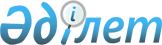 Об объявлении чрезвычайной ситуации природного характераРешение акима района Алтай Восточно-Казахстанской области от 19 сентября 2022 года № 2. Зарегистрировано в Министерстве юстиции Республики Казахстан 19 сентября 2022 года № 29682
      В соответствии с подпунктом 13) пункта 1 статьи 33 Закона Республики Казахстан "О местном государственном управлении и самоуправлении в Республике Казахстан", статьями 48, 50 Закона Республики Казахстан "О гражданской защите", постановлением Правительства Республики Казахстан от 2 июля 2014 года №756 "Об установлении классификации чрезвычайных ситуаций природного и техногенного характера" РЕШИЛ:
      1. Объявить чрезвычайную ситуацию природного характера местного масштаба на территории Малеевского сельского округа района Алтай Восточно-Казахстанской области.
      2. Назначить руководителем ликвидации чрезвычайной ситуации природного характера курирующего заместителя акима района Алтай и поручить провести соответствующие мероприятия, вытекающий из настоящего решения.
      3. Контроль за исполнением настоящего решения возложить на курирующего заместителя акима района Алтай.
      4. Настоящее решение вводится в действие со дня его первого официального опубликования.
					© 2012. РГП на ПХВ «Институт законодательства и правовой информации Республики Казахстан» Министерства юстиции Республики Казахстан
				
      Аким района Алтай

Е. Мустафин
